Тема «Европейский Север», 9 классПрочитайте текст и ответьте на вопросы: Горный парк «Рускеала» - уникальная достопримечательность европейской части России. Мраморные каменоломни расположены в 25 км к северу от города Сортавала, на высоком берегу порожистой реки Тохмайоки, вблизи старинного посёлка Рускеала, севернее Ладожского озера. Здесь расположен бывший карьер по добыче разных сортов мрамора. Живописные карьеры долгое время были местом добычи мрамора для дворцов Санкт-Петербурга и других городов. Им облицован Исакиевский собор, выложены полы Казанского собора, он использован при строительстве многих других сооружений Санкт-Петербурга. В настоящее время часть карьеров заброшена и затоплена, а часть продолжает использоваться для промышленной добычи мрамора. Один из карьеров, именуемый теперь горным парком «Рускеала», оборудован для посещения туристами. Какие типы горных пород вы можете назвать? Как они отличаются по своим свойствам?Какой вывод о мраморе и его происхождении можно сделать на основании фотографии:                                                               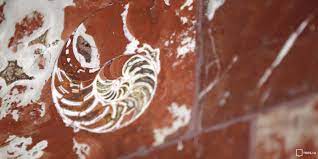 А) Мрамор относится к породам вулканического происхождения?Б) Мрамор является одним из древнейших материалов, используемых в строительстве?В) Мрамор - метаморфическая порода, в которой могут сохраниться органические обитатели древних морей.Г) Мрамор - термостоек и морозоустойчив.3.Каменные материалы и строения разрушаются под воздействием внешних условий. Основной причиной разрушения является физическое выветривание, обусловленное воздействием на камни замерзающей воды. Химическое выветривание может быть обусловлено кислотными дождями, возникающими вследствие растворения в воде содержащихся в воздухе оксидов серы и азота.А) Объясните причину разрушения горных пород под действием воды.Б) Объясните, почему под действием кислотных дождей происходит разрушение памятников архитектуры из мрамора?